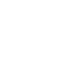 НОВООДЕСЬКА МІСЬКА РАДАМИКОЛАЇВСЬКОЇ ОБЛАСТІ  ВИКОНАВЧИЙ КОМІТЕТР І Ш Е Н Н Я      10 листопада 2021                      м. Нова Одеса                                 №  199Про створення комісії з питань визначення стану зелених насаджень та їх відновної вартості за зверненнямОсоба 1	Відповідно до статі 30 Закону України "Про місцеве самоврядування в Україні", статі 28 Закону України "Про благоустрій населених пунктів", постанови Кабінету Міністрів України від 01.08.2006 року № 1045 "Про затвердження Порядку видалення дерев, кущів, газонів і квітників в населених пунктах" (зі змінами), наказу Міністерства житлово-комунального господарства України від 12.05.2009 № 127 "Про затвердження Методики визначення відновної вартості зелених насаджень", з метою створення умов ефективного використання зелених насаджень та запобігання безконтрольному їх видаленню, розглянувши звернення Особа 1., виконавчий комітет Новоодеської міської радиВИРІШИВ:1. Утворити комісію з питань визначення стану зелених насаджень та їх відновної вартості та затвердити її склад: Щербина Віктор Віталійович	-	голова комісії, начальник відділу з питань житлово - комунального господарства, благоустрою, будівництва, розвитку інфраструктури та комунальної власності. Члени комісії:       Литвиненко Юрій Іванович	-	головний спеціаліст відділу з питань житлово - комунального господарства, благоустрою, будівництва, розвитку інфраструктури та комунальної власності;Полівко Сергій Михайлович	-	головний спеціаліст відділу з питань житлово - комунального господарства, благоустрою, будівництва, розвитку інфраструктури та комунальної власності;Брусенко Олег Миколайович	-	заступник начальника відділу земельних відносин та екології;Пилипець Ольга Зіновіївна	-	головний інспектор		КП "Правопорядок";Особа 1	-	заявник;державний інспектор з охоронинавколишнього природногосередовища Миколаївськоїобласті 	-	за узгодженням.2. Комісії здійснити обстеження зелених насаджень з метою виявлення аварійних, вікових, сухих насаджень та прийняття рішення щодо їх видалення або омолодження за адресою: м. Нова Одеса, вул. Джерельна, 3.3. За результатами роботи комісії скласти акт обстеження стану зелених насаджень, що підлягають видаленню.4. Комісії у своїй роботі керуватись Порядком видалення дерев, кущів, газонів і квітників в населених пунктах, затверджених постановою Кабінету Міністрів України від 01.08.2006 № 1045 та чинним законодавством України.5. Контроль за виконанням цього рішення покласти на заступника міського голови Журбу І.М.Міський голова                                                                        Олександр ПОЛЯКОВ